Unit 6 A – Friends Class book, page 68, exercise 1a – Read the story            Pročitajte pričuClass book, page 68, exercise 1b – Listen to the story             Poslušajte celu priču kako biste saznali šta se desilo na kraju:               https://elt.oup.com/student/project/level4/unit06/audio?cc=rs&selLanguage=en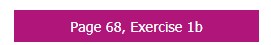 PHRASAL VERBS (FRAZALNI GLAGOLI)Frazalni glagoli se razlikuju od običnih glagola po tome što se oni sastoje od više reči (dve ili tri). Frazalni glagoli uz glavni glagol imaju predlog ili prilog (on, up, down, after, away…)Na primer: look after, stand up, lie down, run away, get on, catch up with…Značenje nekih frazalnih glagola je lako utvrditi, jer se značenje glagola ne menja mnogo kada im se dodaju predlog ili prilog: 1) run away – pobeći2) bend down – saviti se3) walk away – otići4) walk along – hodati, šetati5) come towards – ići prema, prilaziti 6) eat up- pojesti7) find out – saznati8) think of – smisliti Međutim, ima i onih frazalnih glagola čija se značenja potpuno menjaju kada im se dodaju preglog ili prilog. Takvi frazalni glagoli se moraju naučiti napamet: 1) catch up with – sustići2) run out of - ponestati3) walk up to - prilaziti4) wear out – umarati5) look after – brinuti o nekome6) give up – odustati CONDITIONAL SENTENCES (USLOVNE REČENICE)FIRST CONDITIONAL (PRVI KONDICIONAL)Prvi kondicional se koristi kada želimo da govorimo o situacijama koje će se možda desiti u budućnosti.On se sastoji iz dva dela:  if rečenice   i  glavnog dela rečenice . U prvom kodicionalu, koristimo present simple u  if rečenici,  a will / won’t + infinitive u glavnoj rečenici: 1) If I need anything, you will look after me. (Ako mi nešto zatreba, ti ćeš brinuti o meni)2) If you climb on my back, I’ll carry you.3) If you’re on my back, I won’t be able to run very fast. 4) If we climb this tree, the lion won’t get us. Redosled može biti i obrnut: 1) You will look after me, if I need anything.(Ti ćeš brinuti o meni, ako mi nešto zatreba)2) I’ll carry you, if you climb on my back. 3) I won’t be able to run very fast, if you’re on my back. 4) The lion won’t get us, if  we climb this tree. DOMAĆI ZADATAK: 1. Prepisati u svesku frazalne glagole sa prevodom i pravila za prvi kondicional  (TO NE TREBA SLATI NA MEJL)2. Radna sveska, 54. i 55. strana ( POSLATI NA MEJLOVE: zoranaher@yahoo.com i milenaranisavljev@gmail.com 